SUPL
PONDĚLÍ 31.10.

Nepřítomni:  		Danyluk, Pastyřík, Burdová (exkurze)
 
Nepřítomné třídy:      4AB4 Exkurze DOZOR / ŠATNY / 7:30 – 8:00:		ESINER
DOZOR / ŠATNY / VELKÁ PŘESTÁVKA:	DVOŘÁK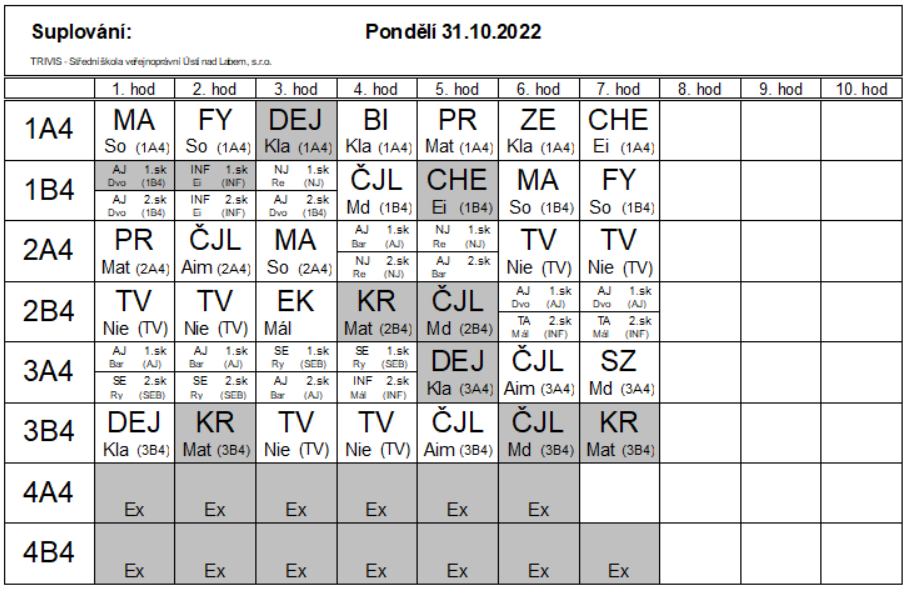 